PORTARIA Nº 152ADE 21 DE DEZEMBRO DE 2023.“Dispõe sobre a Concessão de Licença Maternidade a servidora municipal.” 		FRANCISCO DE ASSIS ARAÚJO JUNIOR, Prefeito Municipal de Malhador, no uso de suas atribuições que lhe confere o artigo 60, da Lei Municipal 052/1987,		RESOLVE:		Art. 1° Conceder a servidora municipal MARIA CLAUDIA DOS SANTOS, portadora do registro de identidade n° 1.557.396, emitida pela SSP/SE, inscrita no CPF/MF sob o n° 006.836.345-18, no cargo de TÉCNICO ADMINISTRATIVO, LICENÇA MATERNIDADE POR 120 (CENTO E VINTE) DIAS a contar de 21 de dezembro de 2023 a  21 de abril de  2024.	Art. 2° Esta portaria entra em vigor na data de sua publicação, revogadas as disposições em contrários.Gabinete do Prefeito, Malhador (SE), em 21 de dezembro de 2023.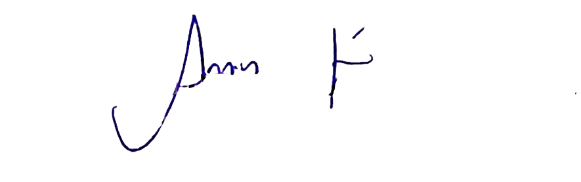 FRANCISCO DE ASSIS ARAÚJO JUNIORPrefeito